Credit by Demonstrated Mastery (CDM)    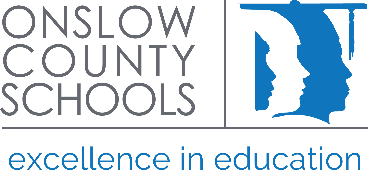 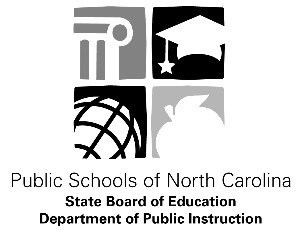 Student and Family 2017-2018 ApplicationApplication Due December 16, 2016STUDENT INFORMATIONSTUDENT INFORMATIONSTUDENT INFORMATIONName:Name:Birthdate:School:Grade Level:Student ID:Parent/Guardian Name:Email:Phone2017-2018 CDM Request 
(note: this is to inform scheduling for the 2018-2019 School Year or beyond)2017-2018 CDM Request 
(note: this is to inform scheduling for the 2018-2019 School Year or beyond)2017-2018 CDM Request 
(note: this is to inform scheduling for the 2018-2019 School Year or beyond)CREDIT BY DEMONSTRATED MASTERY APPLICATIONInstead of traditional course enrollment and seat-time, I am requesting the opportunity to earn Credit for Demonstrated Mastery (CDM) for the following:Circle the course(s) you wish to participate in with CDM.EOC Course(s): Math I          English II               Biology
Non-EOC Courses: (must be a listed in the Onslow County Course Selection Guide)*note certain courses are exempt (consult your school counselor)
Course Name(s): _____________________    ______________________________                              _____________________    ______________________________STUDENT/FAMILY AGREEMENTPlease initial each of the following statements to indicate understanding of the CDM process:______ I understand this assessment will include a multi-phase assessment with Phase 1 and Phase 2.    _____  Phase 1 will include an examination to establish my mastery of the foundational  
              skills and content this course/subject requires.  I must earn a Level V “superior” scale score on the appropriate state assessment, EOC or a 90% correct on the appropriate local exam.I have only one attempt to pass the exam.Prior to the exam, I may review the content standards for the course or subject area that I seeking to demonstrate mastery at http://www.ncpublicschools.org/curriculum/ If I earn the appropriate score, I will move onto Phase 2.  
If I do not earn a Level V or 90% correct, I will not have the opportunity to earn CDM for this course.Please note that EOC, state exam, or Local Exam results are not reviewable.  
Phase II (Artifact Review) is the only area which can be reviewed.______ In Phase 2, I will be asked to produce an artifact that reflects deep understanding of 
             the content standards, including the ability to apply the skills and knowledge 
             expected at the end of the course.  As part of this artifact, I may be required to give a presentation, create a project, or take part in an interview as evidence of my abilities.______  The CDM Review Panel will make a recommendation if I can earn CDM.  If I am 
              successful, I will earn a “Pass” on my transcript toward graduation.  No grade or 
              quality points will be granted and the “Pass” will not be included in my GPA.______ I understand that I will meet with a CDM Panel member (s) to discuss the process 
             and long-term implications.______ My parents and I will be allowed to file for grievance if we do not agree with the 
             decision of the team regarding the artifact review.I understand all of the above and agree to abide by the process defined above.Student Signature: _____________________________________________________Parent/Guardian Signature: _____________________________________________Date: _________________________________________________________________For Office Use Only:Date Received:Conference Date:Other:In Attendance:In Attendance: